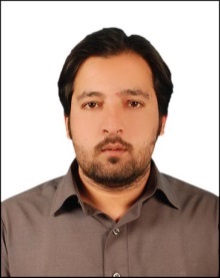 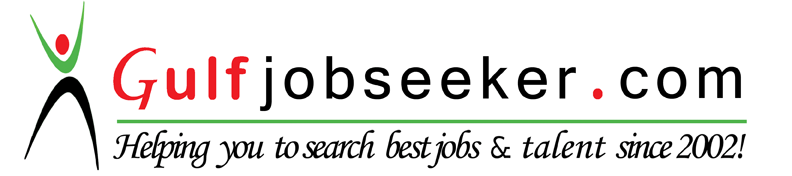 Whatsapp Mobile: +971504753686 Phone +97143970978 E-mail: gulfjobseeker@gmail.comMuhammad (Optometrist)Objective:I am searching for an avenue not only to grow more but also to render more in proportionate to my potentials. I want a challenging opportunity for the refinement of my knowledge and to improve the level of my experience as well. I am an ambitious, promising and determined individual with good communication skills and have an aim to become a fellow in optometry. I do not succumb to pressure and eager to learn and develop myself in demanding roles.Personal Information:Date of Birth:		30- March-1989Place of Birth: 		SwatNationality:		PakistaniMarital Status:		SingleEducation:2009 – 2012		B.S. Vision SciencesPakistan Institute of Community Ophthalmology (PICO), Khyber medical University (KMU), Peshawar, Pakistan.MAJOR FIELDS: Basic Sciences, Anatomy, Physiology, Pathology and pharmacology of EYE, Refraction, Contact Lenses, Orthoptics, Low Vision.2007			F. Sc (pre medical)											Major Subjects: Chemistry, Zoology, Botany and Physics.2005			SSC Science Group											Major Subjects: Biology, Chemistry, Physics, Math.WORK EXPERIENCE: I served as Optometrist in Pediatric Eye Unit, Department of ophthalmology, Saidu Teaching Hospital, Saidu Sharif Swat, Government of Pakistan since 01-03-2013 to 28-02-2015, (2 Years) employ of the Fred Hollows Foundation Pakistan.Presently I am working as optometrist in an optical shop in Dubai since 11th June 2015 till date. MEMBERSHIP: 	Member of Pakistan Optometric Society.LICENSE: 		Dubai Health Authority 			License # 			Exp Date:LANGUAGES:	Fluent in English, Urdu and Pashto.